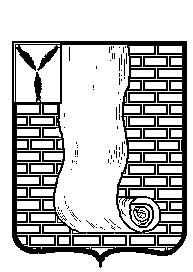 КРАСНОАРМЕЙСКОЕ  РАЙОННОЕ  СОБРАНИЕСАРАТОВСКОЙ ОБЛАСТИР Е Ш Е Н И Е Об утверждении регламента проведения заседаний Красноармейского районного Собрания Саратовской области в режиме видеоконференцсвязиРуководствуясь Постановлением Правительства Саратовской области от 26 марта 2020 года №208-П «О введении ограничительных мероприятий в связи с угрозой распространения коронавирусной инфекции», Красноармейское районное Собрание РЕШИЛО:1.Утвердить Регламент проведения заседаний Красноармейского районного Собрания Саратовской области в режиме видеоконференцсвязи согласно приложению к настоящему решению.2.Опубликовать настоящее решение в газете «Новая жизнь» и разместить на официальном сайте администрации Красноармейского муниципального района в сети Интернет.    И.о. главы Красноармейского муниципального района                                                                         А.И. ЗотовСекретарь Красноармейского районного Собрания                                                                       А.В. КузьменкоПриложение к решению Красноармейскогорайонного Собрания от  01.12.2020г. №68Регламент проведения заседаний Красноармейского районного Собрания Саратовской области1.Общие положения1.1. Регламент проведения заседаний Красноармейского районного Собрания Саратовской области (далее – районное Собрание)  в режиме видеоконференцсвязи  (далее – ВКС) определяет порядок проведения заседаний районного Собрания по решению председателя районного Собрания в режиме видеоконференцсвязи  с соблюдением требований Регламента работы Красноармейского районного Собрания, утвержденного решением Красноармейского районного Собрания от 05.10.2016 №02 «Об утверждении Регламента Красноармейского районного Собрания».1.2. Регламент проведения районного Собрания в режиме ВКС и изменения к нему утверждаются районным Собранием.2. Порядок подготовки заседаний Совета в режиме ВКС2.1. Заседание районного Собрания в режиме ВКС может проводиться как по вопросам, утвержденным планом работы районного Собрания, так и по вопросам, внесенным на рассмотрение районного Собрания администрацией Красноармейского муниципального района, не терпящих отлагательства.Заседания районного Собрания в режиме ВКС могут быть только открытыми.2.2. Для подключения к заседанию районного Собрания в режиме ВКС каждый депутат районного Собрания должен иметь техническое устройство с программным обеспечением для подключения к режиму ВКС. Организационно - контрольный отдел администрации Красноармейского муниципального района (далее – отдел администрации) оказывает депутатам районного Собрания консультационную и техническую поддержку по установке и настройке соответствующего программного обеспечения. В качестве программной платформы проведения заседаний районного Собрания в режиме ВКС выступает программа Zoom (https://zoom.us/), если иное не установлено решением районного Собрания.2.3. Техническое сопровождение и администрирование заседаний районного Собрания в режиме ВКС обеспечивает отдел администрации.2.4. Повестка дня заседания районного Собрания формируется секретарем районного Собрания и вместе с материалами, необходимыми для рассмотрения вопросов, включенных в повестку дня, направляется посредством электронной связи депутатам районного Собрания.2.5. Повестка, проекты решений районного Собрания  и необходимые материалы к ним предоставляются депутатам районного Собрания не позднее, чем за день до заседания районного Собрания.2.6. Не позднее чем за 1 сутки до проведения заседания районного Собрания депутатам районного Собрания, приглашенным, участвующим в работе районного Собрания, рассылается по электронной почте, через WhatsApp или иные информационные ресурсы – идентификатор и пароль для входа в видеоконференцию.2.7. В случае невозможности подключения к режиму ВКС депутат районного Собрания незамедлительно уведомляет об этом секретаря районного Собрания.3. Порядок проведения заседания районного Собрания в режиме ВКС3.1. За 1 час до начала заседания районного Собрания в режиме ВКС проводится тестирование канала связи.3.2. Для идентификации при входе в ВКС Zoom депутаты районного Собрания указывают свою фамилию, имя и отчество, активируют микрофон и видеокамеру на устройстве (при наличии). При отсутствии идентификации участие депутата районного Собрания в заседании районного Собрания в режиме ВКС невозможно.3.3. Тестирование канала связи проводится консультантом Совета муниципального образования город Красноармейск при участии сотрудника одела администрации в целях проверки работоспособности оборудования, уровня звука и др.3.4. Во время тестирования канала связи секретарь районного Собрания подсчитывает кворум для определения правомочности проведения районного Собрания в режиме ВКС.3.5. За 5 минут до начала заседания районного Собрания тестирование канала связи прекращается, депутаты районного Собрания и приглашенные на заседание занимают свои места, звук на всех технических устройствах должен быть выключен.3.6. Выступление на заседание возможно после предоставления слова председателем районного Собрания. Говорить необходимо четко и внятно, с громкостью обычного разговора, не производя посторонние шумы.3.7. Во время проведения районного Собрания в режиме ВКС участники должны исключить любые действия, мешающие проведению сеанса ВКС (передвижение, посторонние разговоры, использование мобильных устройств и любых видов телефонной связи), а так же соблюдать все рекомендации и сохранять настройки оборудования, полученные во время проведения тестирования канала связи.4. Порядок проведения открытого голосования на заседании районного Собрания в режиме ВКС4.1. Депутаты районного Собрания  выражают свое мнение по каждому из вопросов, поставленного на голосование, поднятием руки (при наличии камеры на техническом устройстве) или соответствующей записью в чате заседания (при отсутствии камеры на техническом устройстве): «За», «Против», «Воздерживаюсь».4.2. Председатель районного Собрания организует голосование и подсчет голосов производится секретарем районного Собрания, оглашает результаты голосования и объявляет  о том, принято решение или не принято.4.3. Порядок принятия и оформления решений районного Собрания устанавливается Регламентом работы Красноармейского районного Собрания, утвержденным решением Красноармейского районного Собрания от 05.10.2016 №02 «Об утверждении Регламента Красноармейского районного Собрания».4.4. Проверенные тексты нормативных правовых актов, принятых на заседании районного Собрания в режиме видеоконференции нарочно направляются Председателю районного Собрания, Главе Красноармейского муниципального района для подписания.  от01.12.2020№68  от01.12.2020№68